Приложение №1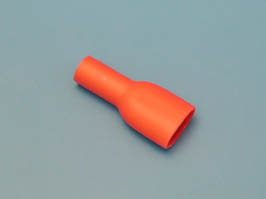 1.Описание: Клемма ножевая авто(мама) 6,3 мм, сечение провода 0.25-1.5 кв.мм, полностью изолированная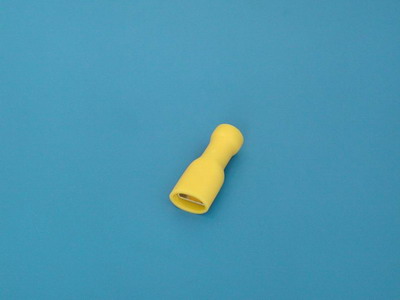 2.Описание: Клемма ножевая авто(мама) 6,3 мм, сечение провода 2,5-6 кв.мм, полностью изолированная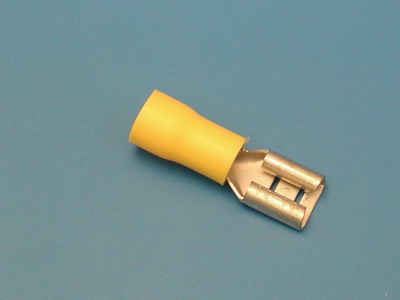 3.Описание: Клемма ножевая авто(мама) 6,3 мм, сечение провода 2,5-6,0кв.мм, изолированная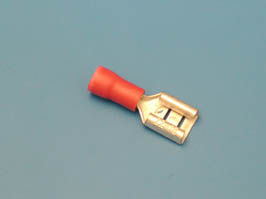 4.Описание: Клемма ножевая авто(мама) 6,3 мм, сечение провода 0.25-1.5 кв.мм, изолированная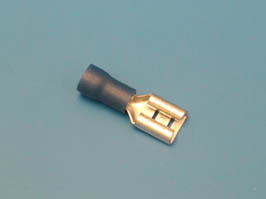 5.Описание: Клемма ножевая авто(мама) 6,3 мм, сечение провода 1,5-2,5 кв.мм, изолированная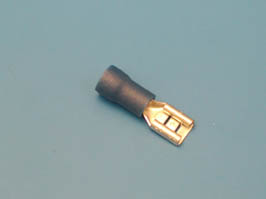 6.Описание: Клемма ножевая авто(мама) 4,8 мм, сечение провода 1,5-2,5кв.мм, изолированная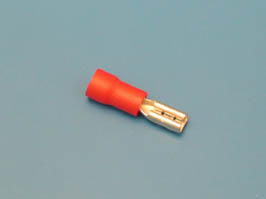 7.Описание: Клемма ножевая авто(мама) 3 мм, сечение провода 0,25-1,5 кв.мм, изолированная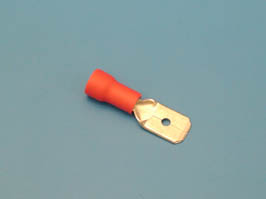 8.Описание: Клемма ножевая авто(папа) 4.8 мм, сечение провода 0,25-1,5 кв.мм, изолированная9.Описание: Клемма ножевая авто(папа) 6,3 мм, сечение провода 0,25-1,5 кв.мм, изолированна